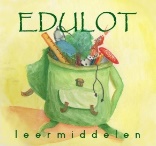 Bestellijst woordbordjes4cm x 13 cm populieren houten woordbordjes met een magneetstrip achterop. Deze kunt u op het schoolbord gebruiken als dagritmekaarten. Getest op goed zichtbare lettergrootte en de officiële leesletter wordt gebruikt.                                                                  Naam van uw school:  							€ 1,95 ex BTW per stuk.Contactpersoon:								Aantal sets: Telefoonnummer:e-mailadres:												taal           	  □dictee		  □schrijven		  □rekenen		  □aardrijkskunde    □periode		  □	opmaat		  □lezen		  	  □eten en drinken	  □pauze		  □engels		  □duits             □frans            □geschiedenis     □gym             □euritmie   	 □             begrijpend lezen □                              muziek	      □koor             □handenarbeid	□houtbewerken  □handwerken	□biologie		□regenboog	     □naar huis		□fluiten		□weektaak	     □schilderen	     □heemkunde	     □toneel		□tekenen		□vormtekenen	□vrije tijd		□ict			□techniek		□tuinbouw		□verhaal		□topografie		□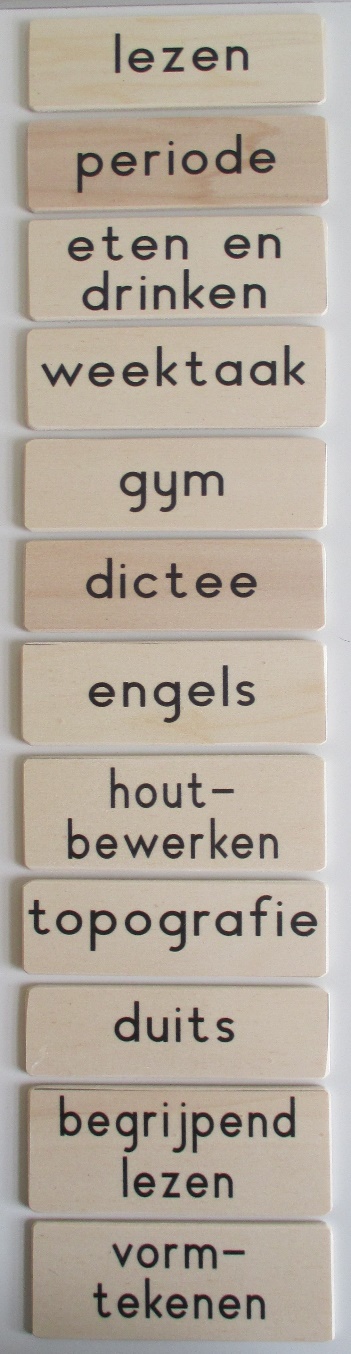 